Slovenský  zápasnícky  zväz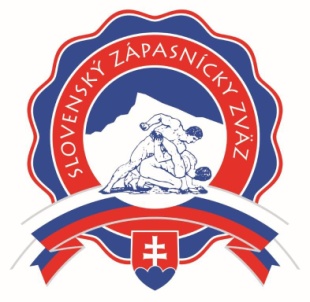 SlovakIAN  wrestling  federation - Fédération  slovaque  de  lutteJunácka 6, 832 80 Bratislava, Slovakia – Slovaquiewww.zapasenie.sk   e-mail: szz@zapasenie.sk , svk@fila-wrestling.com ++421-2-492 492 10  ++421-2-492 495 42                                                                                                                       V Prievidzi dňa 12.12.2018                                                        Mgr. Martin BULKO – člen komisie rozhodcov                                                        Ing. Andrea ŠAMBRONSKÁ  – členka komisie rozhodcov                                                        Michal RADNÓTI – člen komisie rozhodcov                                                        Ladislav KOVÁCS – člen komisie rozhodcovP O Z V Á N K A     V dňoch od 19.01. do 21.01.2018 sa koná školenie rozhodcov SZZ a pri tejto príležitosti Vás pozývam na zasadnutie komisie rozhodcov SZZ , ktoré sa bude konať dňa 20.01.2018 o 18.30 hod. v  Rimavskej Sobote, Euromotel, Košická cesta, konferenčná miestnosť.Program:Aplikácia doplnkov k pravidlám ÚWW – vyhodnotenie Vyhodnotenie etického  správania sa trénerov, funkcionárov  a športovcov v rámci zväzových a klubových súťaží vo vzťahu k rozhodcovskému zboru a zabezpečenie verejného poriadku organizátorom súťaže v roku 2017  Vyhodnotenie činnosti nominovaných rozhodcov na zväzové a klubové turnaje v roku 2017Vyhodnotenie používania počítačovej a kamerovej techniky určenej na „challange „ v rámci určených zväzových turnajov v roku 2017Nominácia rozchodov na žiacku ligu v roku 2018, ako aj analýza a vyhodnotenie nominovania v roku 2017.Nomináciu rozchodov v rámci kalendára súťaží pre rok 2018Rôzne     Prosím členov komisie rozhodcov, aby sa pripravili k jednotlivým bodom a zároveň v rôznom predložili svoje návrhy resp. postrehy.Na vedomie :Slovenský zápasnícky zväzJunácka č. 6832 80 Bratislava                                                                                               Vladimír LACO                                                                                       predseda komisie rozhodcov